Leiterspiel (Offline)GruppeneinteilungSie können diese Zettel verwenden, um die grüne, die rosa und die gelbe Gruppe zu bilden. Jede:r Teilnehmer:in pickt aus einer Tüte einen Zettel heraus. Die grüne Gruppe besteht aus jenen, die die Nummer 1, die rosa Gruppe aus jenen, die die Gruppe 2 und die gelbe Gruppe aus jenen, die die Nummer 3 bekommen haben. Wer die Figur mit dem Hut hat, vertritt die Gruppe. Wer die zwei Pfoten hat, übernimmt die Avataren-Rolle und ist für den weiteren Verlauf des Spiels die Spielfigur. Quelle: Feel-ok.ch1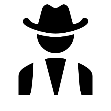 231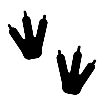 23123123123123123123123123